                             Museum Brick Program Order Form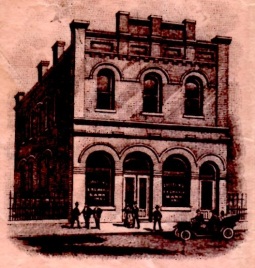 A beautiful brick walkway spans the length of the park on the left side of the museum building.  Please consider donating a brick in honor of or in memory of your loved one, organization or business.  Please note: Political comments, profanity, threats, personal opinions or incendiary comments are not allowed.  The HSWP reserves the right to reject any brick order that is considered inappropriate.Brick Information4-inch x 8-inch Engraved Brick Paver at $250 each.Please fill out accordingly.  Three lines of text are available with 20 characters on each line per brick.Please print clearly and double-check your spelling.  Lettering will be in all caps.For additional bricks, please attach a separate piece of paper with text information and send one payment.Orders will be placed on February 15th and August 15th of each year.☐ ☐ ☐ ☐ ☐ ☐ ☐ ☐ ☐ ☐ ☐ ☐ ☐ ☐ ☐ ☐ ☐ ☐ ☐ ☐☐ ☐ ☐ ☐ ☐ ☐ ☐ ☐ ☐ ☐ ☐ ☐ ☐ ☐ ☐ ☐ ☐ ☐ ☐ ☐☐ ☐ ☐ ☐ ☐ ☐ ☐ ☐ ☐ ☐ ☐ ☐ ☐ ☐ ☐ ☐ ☐ ☐ ☐ ☐Donor Information (please print or type)                                                               Single Brick   Multi Brick      Mission:   To preserve, interpret, and share the historical significance of                 West Point and its natural resources to Virginia and the Nation beyond.NameNameBilling AddressBilling AddressCity, ST, Zip CodeCity, ST, Zip CodePhone 1 | Phone 2Phone 1 | Phone 2EmailEmailCash       Cash       Amount:Amount:Amount:Amount:Check  Check  Amount:Amount:Amount:Amount:Credit Card  Credit Card  Amount:Amount:Amount:Amount:Expiration Date:Expiration Date:Expiration Date:Expiration Date:MasterCard   Visa   American Express  MasterCard   Visa   American Express  MasterCard   Visa   American Express  MasterCard   Visa   American Express  Credit Card Number:                                                                                          CSC:Credit Card Number:                                                                                          CSC:Credit Card Number:                                                                                          CSC:Credit Card Number:                                                                                          CSC:Card Holder SignatureCard Holder SignatureCard Holder SignatureCard Holder Signature  Signature(s)       Signature(s)       Signature(s)                                    DateTHANK YOU FOR YOUR DONATION.It is tax deductible.  We are a 501 (c) 3 
non- profit (EIN 26-2758962).    THANK YOU FOR YOUR DONATION.It is tax deductible.  We are a 501 (c) 3 
non- profit (EIN 26-2758962).    THANK YOU FOR YOUR DONATION.It is tax deductible.  We are a 501 (c) 3 
non- profit (EIN 26-2758962).     Please make checks payable to: Historical Society of West Point   P.O. Box 1556
West Point, Virginia 23181P.O. Box 1556
West Point, Virginia 23181